МАТЕМАТИЧЕСКАЯ ГРАМОТНОСТЬ (9 класс) Характеристики заданий и система оцениванияЗадание 1. ассорти из кексов. (1 из 4) МФГ_МА_9_034_01_А10Задание 1. ассорти из кексов. (1 из 4) МФГ_МА_9_034_01_А10ХАРАКТЕРИСТИКИ ЗАДАНИЯ:Содержательная область оценки: изменение и зависимостиКомпетентностная область оценки: интерпретироватьКонтекст: образовательный/деловойУровень сложности: низкийФормат ответа: задание с выбором одного верного ответаОбъект оценки: распознавать графики зависимостей, описанных вербальноМаксимальный балл: 1 баллХАРАКТЕРИСТИКИ ЗАДАНИЯ:Содержательная область оценки: изменение и зависимостиКомпетентностная область оценки: интерпретироватьКонтекст: образовательный/деловойУровень сложности: низкийФормат ответа: задание с выбором одного верного ответаОбъект оценки: распознавать графики зависимостей, описанных вербальноМаксимальный балл: 1 баллСистема оценивания:Система оценивания:БаллСодержание критерия1Выбран ответ 1().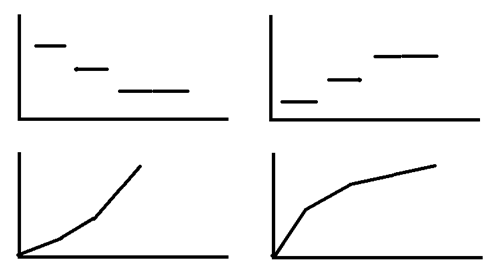 0Выбран другой вариант ответа или ответ отсутствует.Задание 2. ассорти из кексов. (2 из 4) МФГ_МА_9_034_02_А10Задание 2. ассорти из кексов. (2 из 4) МФГ_МА_9_034_02_А10ХАРАКТЕРИСТИКИ ЗАДАНИЯ:Содержательная область оценки: неопределенность и данныеКомпетентностная область оценки: применятьКонтекст: образовательный/деловойУровень сложности: низкийФормат ответа: задание с кратким ответомОбъект оценки: вычислять вероятность равновероятных событийМаксимальный балл: 1 баллХАРАКТЕРИСТИКИ ЗАДАНИЯ:Содержательная область оценки: неопределенность и данныеКомпетентностная область оценки: применятьКонтекст: образовательный/деловойУровень сложности: низкийФормат ответа: задание с кратким ответомОбъект оценки: вычислять вероятность равновероятных событийМаксимальный балл: 1 баллСистема оценивания:Система оценивания:БаллСодержание критерия1Записана дробь .0Другой ответ или ответ отсутствует.Задание 3. ассорти из кексов. (3 из 4) МФГ_МА_9_034_03_А10Задание 3. ассорти из кексов. (3 из 4) МФГ_МА_9_034_03_А10ХАРАКТЕРИСТИКИ ЗАДАНИЯ:Содержательная область оценки: неопределенность и данные Компетентностная область оценки: формулироватьКонтекст: образовательный/деловойУровень сложности: среднийФормат ответа: задание с кратким и развернутым ответомОбъект оценки: составлять выражения по заданному условию, решение комбинаторных задач методом перебора всех возможных вариантовМаксимальный балл: 2 баллаХАРАКТЕРИСТИКИ ЗАДАНИЯ:Содержательная область оценки: неопределенность и данные Компетентностная область оценки: формулироватьКонтекст: образовательный/деловойУровень сложности: среднийФормат ответа: задание с кратким и развернутым ответомОбъект оценки: составлять выражения по заданному условию, решение комбинаторных задач методом перебора всех возможных вариантовМаксимальный балл: 2 баллаСистема оценивания:Система оценивания:БаллСодержание критерия2Даны ответы:А) 10 х 2 + 6 х 1 ИЛИ две коробки по 10 штук и одна коробка по 6 штук. Можно записать ответ так: 4 по «4» и 1 по «10».Б) 5.1Один ответ указан верно, а другой неверно или ответ отсутствует.0Другой ответ или ответ отсутствует.Задание 4. ассорти из кексов. (4 из 4) МФГ_МА_9_034_04_А10Задание 4. ассорти из кексов. (4 из 4) МФГ_МА_9_034_04_А10ХАРАКТЕРИСТИКИ ЗАДАНИЯ:Содержательная область оценки: неопределенность и данныеКомпетентностная область оценки: применятьКонтекст: образовательный/деловойУровень сложности: среднийФормат ответа: задание с кратким и развернутым ответомОбъект оценки: решать комбинаторные задачи методом перебора всех возможных вариантовМаксимальный балл: 2 баллаХАРАКТЕРИСТИКИ ЗАДАНИЯ:Содержательная область оценки: неопределенность и данныеКомпетентностная область оценки: применятьКонтекст: образовательный/деловойУровень сложности: среднийФормат ответа: задание с кратким и развернутым ответомОбъект оценки: решать комбинаторные задачи методом перебора всех возможных вариантовМаксимальный балл: 2 баллаСистема оценивания:Система оценивания:БаллСодержание критерия2Дан ответ 19 видов коробок и приведено верное решение:Возможное решение 1:1) Введем обозначения: 1 – первый вид кексов, 2 – второй вид, 3 – третий вид, 4 – четвертый вид.2) Перечислим все варианты коробок, с учетом правила:12341122, 1123, 1124, 1133, 1134, 11442213, 2214, 2233, 2234, 22443312, 3314, 3324, 33444412, 4413, 4423Всего 19 вариантов.Комментарий. Возможен иной вариант кодирования и иная логика перебора.Возможное решение 2:Всего есть 4 вида кексовРассмотрим 2 случая. Если в коробке все кексы различные, то такой вариант всего 1 (т.к. в коробке всего 4 кекса, а видов кексов 4)Когда в коробке есть 2 кекса одного вида, а среди оставшихся 2ух могут быть 2 различных между собой и отличных от первого "повторяющегося" типа кексов. Таких вариантов для каждого "повторяющегося" типа 3, всего таких вариантов 4*3=12.когда в коробке 2 пары кексов одного типа. Таких вариантов 6, то есть кол-во выбора из 4ех типов кекса 2 различныхИтого общее количество способов 1+12+6=19.1Дан верный ответ при неверном решении ИЛИ дан неверный ответ и приведено решение, в котором верно описан перебор вариантов, но некоторые варианты повторены ИЛИ не хватает некоторых вариантов, но не более двух.0Другой ответ или ответ отсутствует.